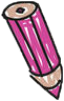 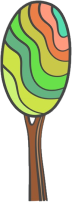 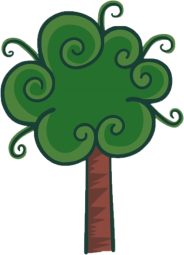 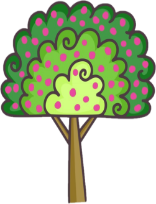 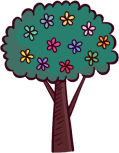 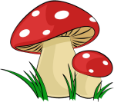 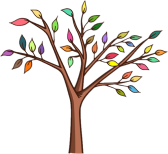 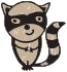 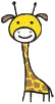 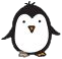 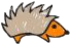 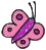 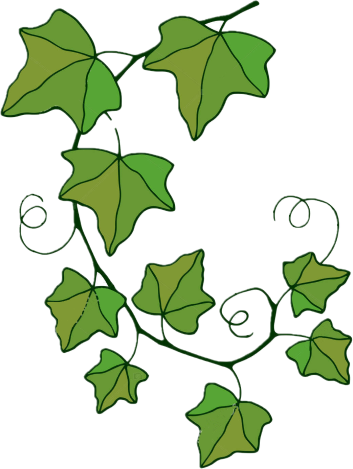 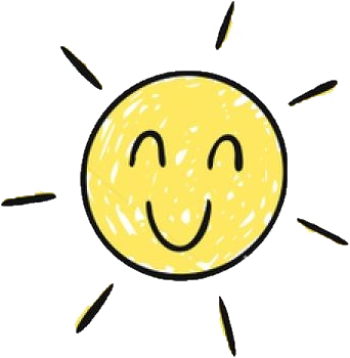 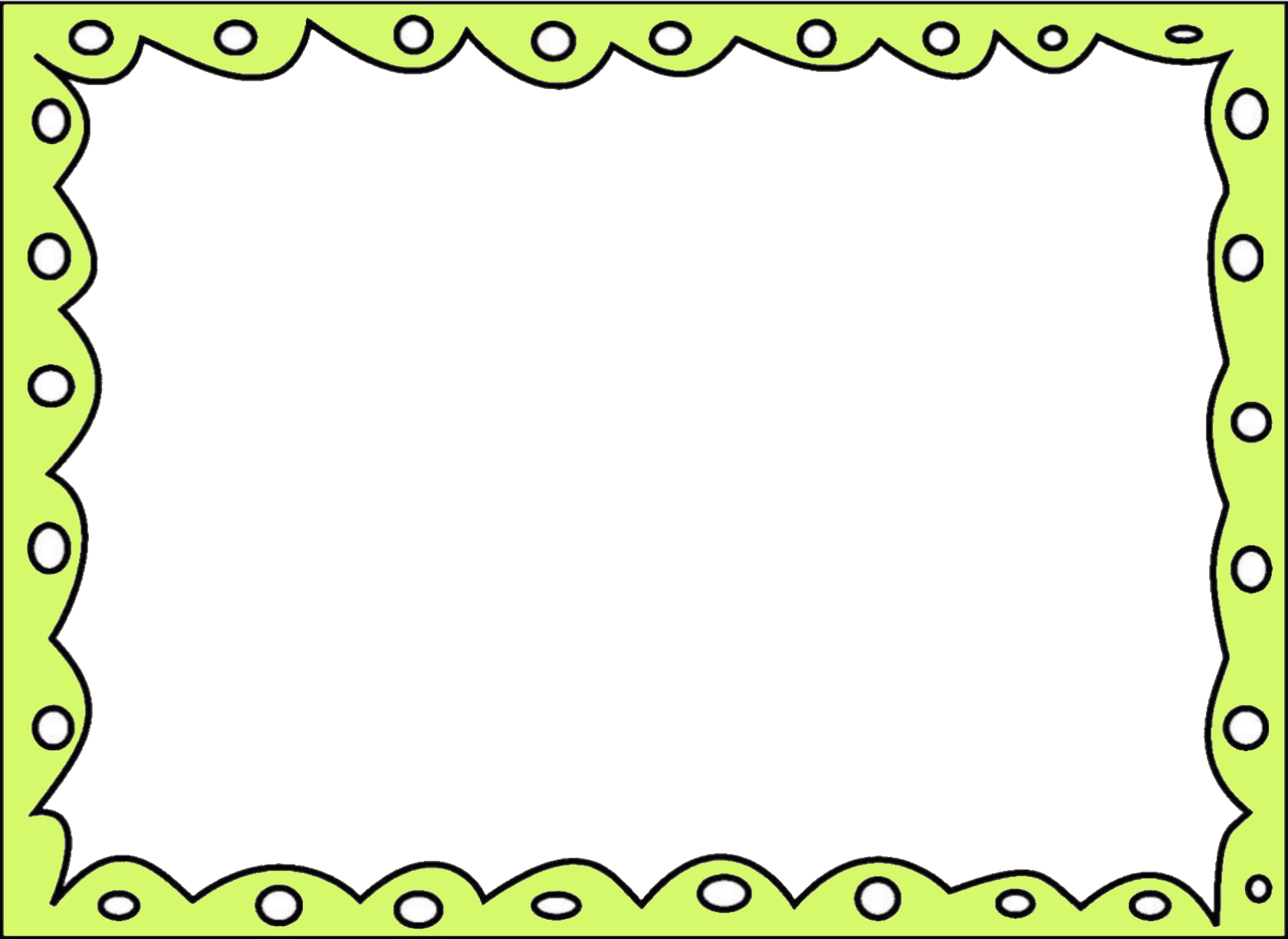 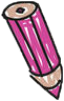 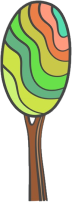 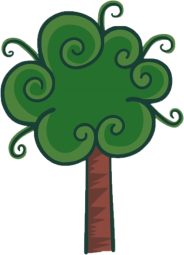 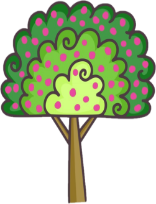 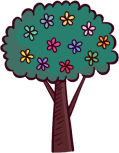 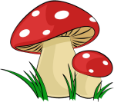 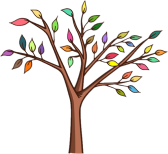 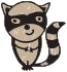 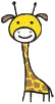 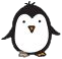 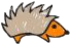 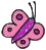 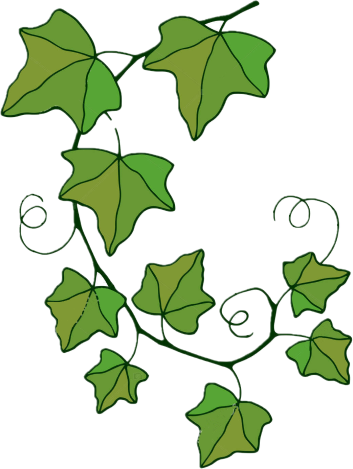 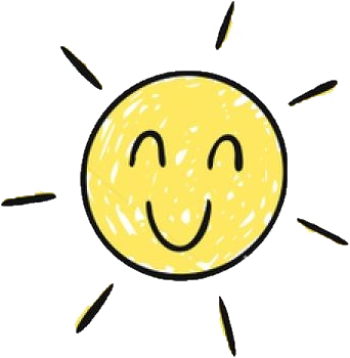 PAZARTESİSALIÇARŞAMBAPERŞEMBECUMA1Temiz Havayı Seviyorum 4 Sağlıklı İçecekler İçiyorum5Güzel Oyunlar Oynuyorum		67 Farkındalığı7Parçalar ve Bütünler8Ayıkla Bulgurun Taşını11Doğayı Tanıyalım12Havalı Bir Gün13Hayvanlar Ne Tatlı14Hayvanları Severiz15İlginç Hayvanlar18Atatürk’ü Analım19Kıymetli Büyüklerimiz20Merhaba İlkbahar21Tohumum Büyüyecek22Tohumdan Ağaca 25Orman26Mantarlar27Dünya Tiyatrolar Günü28Kütüphaneler Haftası29 Neler Öğrendik?